West Yorkshire Police & Crime Panel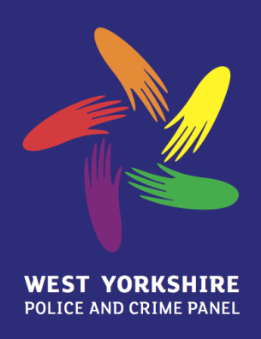 Room 1Town HallWakefield MDC      WF1 2HQTel: 01924 305323jonathan.skinner@awya.gov.ukclare.elliott@awya.gov.uk	samantha.wilkinson@awya.gov.uk5th September 2013To: 	Members of the West Yorkshire Police and Crime Panel	Councillors Jean Askew,  Les Carter, Sarah Ferriby, David Hall, Imran Hussain, Mohammed Iqbal, Alison Lowe, Ken Smith, Steven Sweeney, Michael Walls, Alan Wassall.  	Mr Roger Grasby, Mrs Jo SykesDear MemberMEETING OF THE WEST YORKSHIRE POLICE AND CRIME PANELFRIDAY 13th SEPTEMBER I am pleased to invite you to attend a meeting of the West Yorkshire Police and Crime Panel, which will be held at 10:30am on Friday, 13th September in the Old Court Room, Town Hall, Wakefield.The Agenda for the meeting is detailed on the following page.Yours sincerely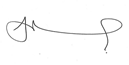 Joanne Roney OBEChief OfficerWest Yorkshire Police and Crime PanelAs a courtesty to colleagues, will you please ensure your mobile phones and pages are on silent prior to the start of the meeting.  Thank you.West Yorkshire Police and Crime Panel Friday September 13th, 10:30 – 12:00 pmOld Court Room, Wakefield Town HallAgendaAcceptance of apologies for absence	2.	To approve, as a correct record, the minutes of the meeting of the Police and Crime Panel held  July 19th and deal with any matters arising	Minutes attached3.	To note any items which the Chair has agreed to add to the agenda on the grounds of urgency4.	Members’ Declaration of Interest	Members are reminded of the requirement to make an appropriate verbal Declaration at the meeting on any item(s) on the agenda in which they have an interest.  Having done so, Members are asked to complete a form detailing the Declaration, which will be available from the Committee and Members’ Services Officer at the meeting.……………………………………………………………………………………………………………………………………………………………………………The Police and Crime Commissioner (PCC) for West Yorkshire and West Yorkshire Chief Constable will be in attendance from 10:40 for agenda items 5, 6 and 7. 5.	Finance briefing:  police and community safety resources in West Yorkshire	For discussion	Report to follow 6.	Acting on the findings of the HMIC report “Policing in Austerity:  Rising to the challenge”  	For discussion 	Report attached7.	The PCC’s response to performance against the Police and Crime Plan 	For discussion	Report attached8.	Complaints  	Oral update9.	Forward Agenda Plan 2013/14				For information	Report attached10.	Any Other Business 	Of which notice has been given11.	Date and Time of Next Meeting	Friday 8th November, 10:30 – 12:00